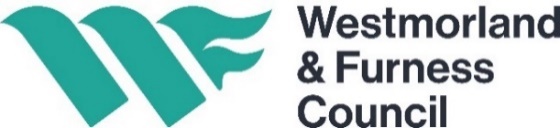 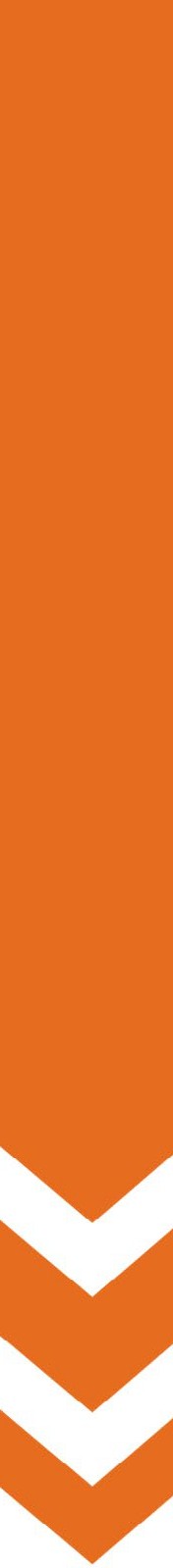 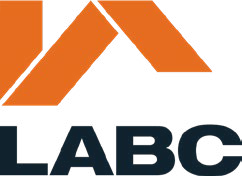 Building Regulation Building Notice Form (England)The Building Act 1984, The Building Safety Act 2022, The Building Regulations 2010 (as amended).1Applicant detailsNameAddress (incl postcode) 	Phone 	 Email2Agent details (where different from the applicant)NameAddress (incl postcode) 	Phone 	 Email3Location of site to which the building work relatesAddress (incl postcode) 	4Proposed worksSouth Lakeland House, Lowther Street, Kendal, Cumbria LA9 4UF
        T. 01539 7933311 of 25Intended use of the building6 Services				Electrical Work: Is the Electrician registered under the Governments                                                     ‘Registered Domestic Installer Scheme’?                                    YES / NO                                                    If No – Further Building Regulations Charges will apply 				Means of Water Supply: ………………………………………………..			             Foul Water Drainage: …………………………………………………….             Surface Water Drainage: …………………………………………………DeclarationThis application is deposited in relation to the building work etc., as described above. It is submitted in accordance with Regulation 12(2)(a) and is accompanied by the appropriate charge.I / we apply for Building Notice Acceptance as described on this form and as detailed on any supplementary documents.Signature 	On behalf of 	insert applicants name where the declaration is made by an agentDate 	The use of a building notice to inform the local authority of building work etc., is restricted to certain building types. Additional information will also be required to accompany your building notice depending upon the work proposed. Further information can be found in the attached notes and checklist. This form cannot be used for building control approval applications for higher-risk building work or stage of higher- risk building work or for work to existing higher-risk buildings. Applications for building work to higher-risk buildings can be made here. Form created in October 2023.South Lakeland House, Lowther Street, Kendal, Cumbria LA9 4UF
T. 01539 7933312 of 2